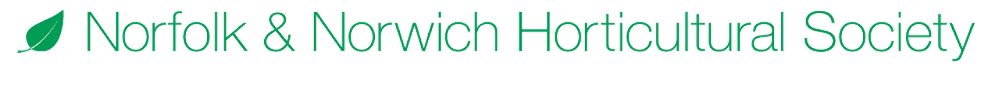 Holiday: Thursday 17 to Saturday 19 September 2020Pick up points: Easton College, DerehamVisiting: Doddington Hall, Harrogate Autumn Show at Newby Hall, Renishaw HallIncludes: coach travel with Avanti, admission to all gardens, two nights dinner, bed & breakfast at The Parsonage Hotel, Escrick,York.  Royal Horticultural Society (RHS) members - reduced price.Members/Affiliated society members: Non-members:Your details:*I enclose a cheque for £             payable to Norfolk & Norwich Horticultural Society*I have made a £              bank transfer to sortcode 20-62-53, account number 50661864  Signature: ………………………………………………… Date: ………………………..Please return this form with your deposit no later than 31 March 2020 to NNHS, 85 Olive Road, New Costessey, Norwich, NR5 0AP.  Telephone: 01603 742738. Email: events@nnhs.org.uk*Please delete as appropriateHow we use your information: Norfolk & Norwich Horticultural Society will use the information you supply to correspond with you about your booking and to advise you of future events.  This booking form will be destroyed six months after the event unless payment is outstanding.Cost per person, sharingNo of placesCost per person, single roomNo of placesDeposit £50 per personMember/affiliated society member (Not RHS member)£235£285Member/affiliated society member (RHS member)£229£279TOTALSTOTALSCost per person, sharingNo of placesCost per person, single roomNo of placesDeposit £70 per personNon-member (Not RHS member)£255£305Non-member (RHS member)£249£299TOTALSTOTALSNameAddressEmailTelephone MobileAffiliated SocietyTotal room requirementsSingleDoubleTwinTotal room requirements